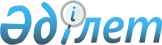 О дальнейшем совершенствовании системы государственного управления Республики КазахстанУказ Президента Республики Казахстан от 20 января 2012 года № 226

      В соответствии с подпунктом 3) статьи 44 Конституции Pecпублики Казахстан ПОСТАНОВЛЯЮ:



      1. Упразднить Министерство связи и информации Республики Казахстан с передачей его функций и полномочий:



      1) в области информации, архивного дела и документации - Министерству культуры Республики Казахстан;



      2) в области связи, информатизации, контроля за автоматизацией государственных услуг и координации деятельности центров обслуживания населения - Министерству транспорта и коммуникаций Республики Казахстан.



      2. Реорганизовать:



      1) Министерство культуры Республики Казахстан путем его преобразования в Министерство культуры и информации Республики Казахстан;



      2) Министерство туризма и спорта Республики Казахстан путем его преобразования в Агентство Республики Казахстан по делам спорта и физической культуры с передачей Министерству индустрии и новых технологий Республики Казахстан функций и полномочий в области туристской деятельности.



      3. Определить правопреемником по обязательствам:



      1) упраздняемого Министерства связи и информации Республики Казахстан в области:



      информации, архивного дела и документации - Министерство культуры и информации Республики Казахстан;



      связи, информатизации, контроля за автоматизацией государственных услуг и координации деятельности центров обслуживания населения - Министерство транспорта и коммуникаций Республики Казахстан;



      2) реорганизуемого Министерства туризма и спорта Республики Казахстан в области:



      туристской деятельности - Министерство индустрии и новых технологий;



      физической культуры, спорта и игорного бизнеса - Агентство Республики Казахстан по делам спорта и физической культуры.



      4. Внести в Указ Президента Республики Казахстан от 22 января 1999 года № 6 "О структуре Правительства Республики Казахстан" следующие изменения и дополнение:



      в пункте 1:



      строку "Министерство культуры Республики Казахстан" изложить в следующей редакции:

      "Министерство культуры и информации Республики Казахстан";



      дополнить строкой следующего содержания:

      "Агентство Республики Казахстан по делам спорта и физической культуры";



      строки:

      "Министерство связи и информации Республики Казахстан", "Министерство туризма и спорта Республики Казахстан" исключить.



      5. Правительству Республики Казахстан:



      1) обеспечить перераспределение штатной численности реорганизуемых и упраздняемых государственных органов Республики Казахстан;



      2) принять иные необходимые меры по реализации настоящего Указа.



      6. Контроль за исполнением настоящего Указа возложить на Администрацию Президента Республики Казахстан.



      7. Настоящий Указ вводится в действие со дня подписания.      Президент

      Республики Казахстан                       Н. НАЗАРБАЕВ
					© 2012. РГП на ПХВ «Институт законодательства и правовой информации Республики Казахстан» Министерства юстиции Республики Казахстан
				